SAYI    : 96822317/934-                  			           	                                      11/01/2017KONU : Teklif MektubuÜniversitemiz ulaştırma hizmetlerinde kullanılmakta olan ve aşağıda plakaları belirtilen 11 adet aracın 1 yıllık zorunlu mali sigortaları, 4734 Sayılı Kamu İhale Kanunu’nun 22. Maddesi (d) bendi uyarınca “Doğrudan Temin Usulü” ile yaptırılacaktır. Söz konusu uygun mal/hizmet işletmenizde mevcut ise teklif edeceğiniz son fiyatı aşağıdaki forma belirterek, 13/01/2017 tarihine kadar Rektörlüğümüz İdari Mali İşler Daire Başkanlığına vermeniz veya 0 326 2455308 nolu faksımıza göndermeniz hususunda gereğini rica ederim.							                      Uğur SÜRÜCÜ                                                                                                        Daire Başkan V.T.C.MUSTAFA KEMAL ÜNİVERSİTESİ REKTÖRLÜĞÜNE(İdari ve Mali İşler Daire Başkanlığına)Rektörlüğünüz için 4734 Sayılı Yasanın ilgili maddesine göre satın almak istediğiniz Malı/Hizmeti aşağıda belirttiğim fiyatla satmayı teklif ve taahhüt ediyorum …/…/2017İrtibat telefonu: 0 545 278 15 03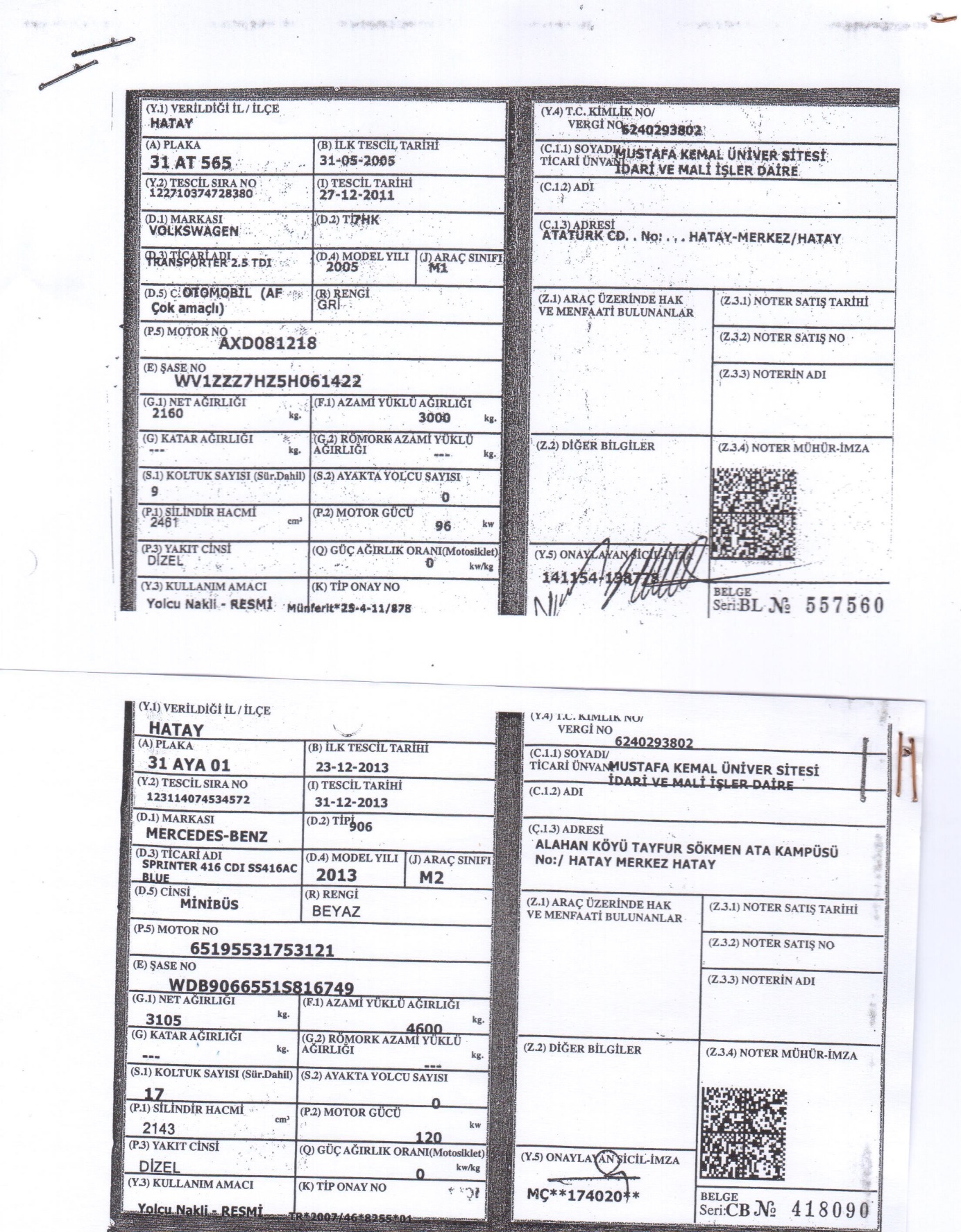 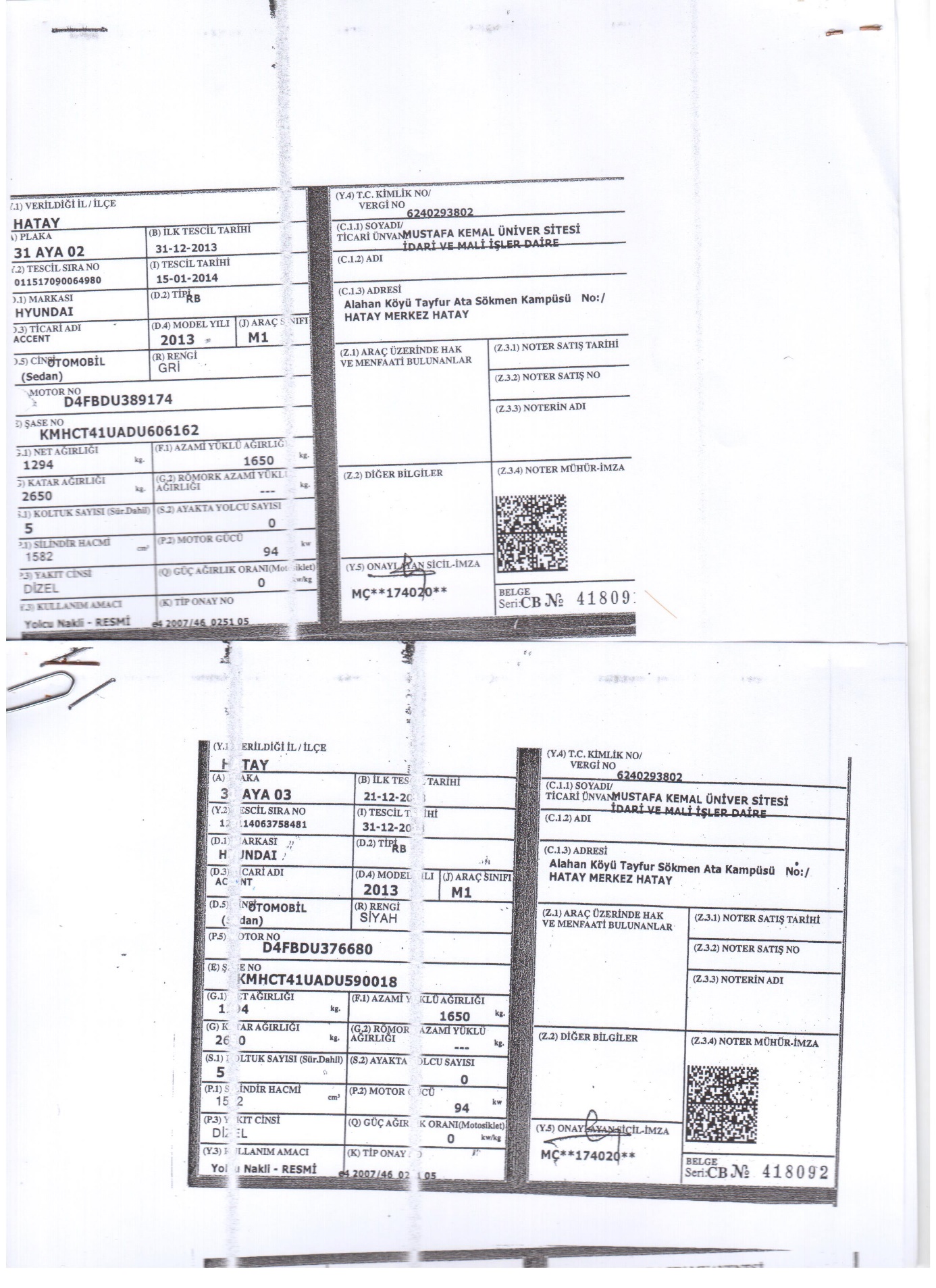 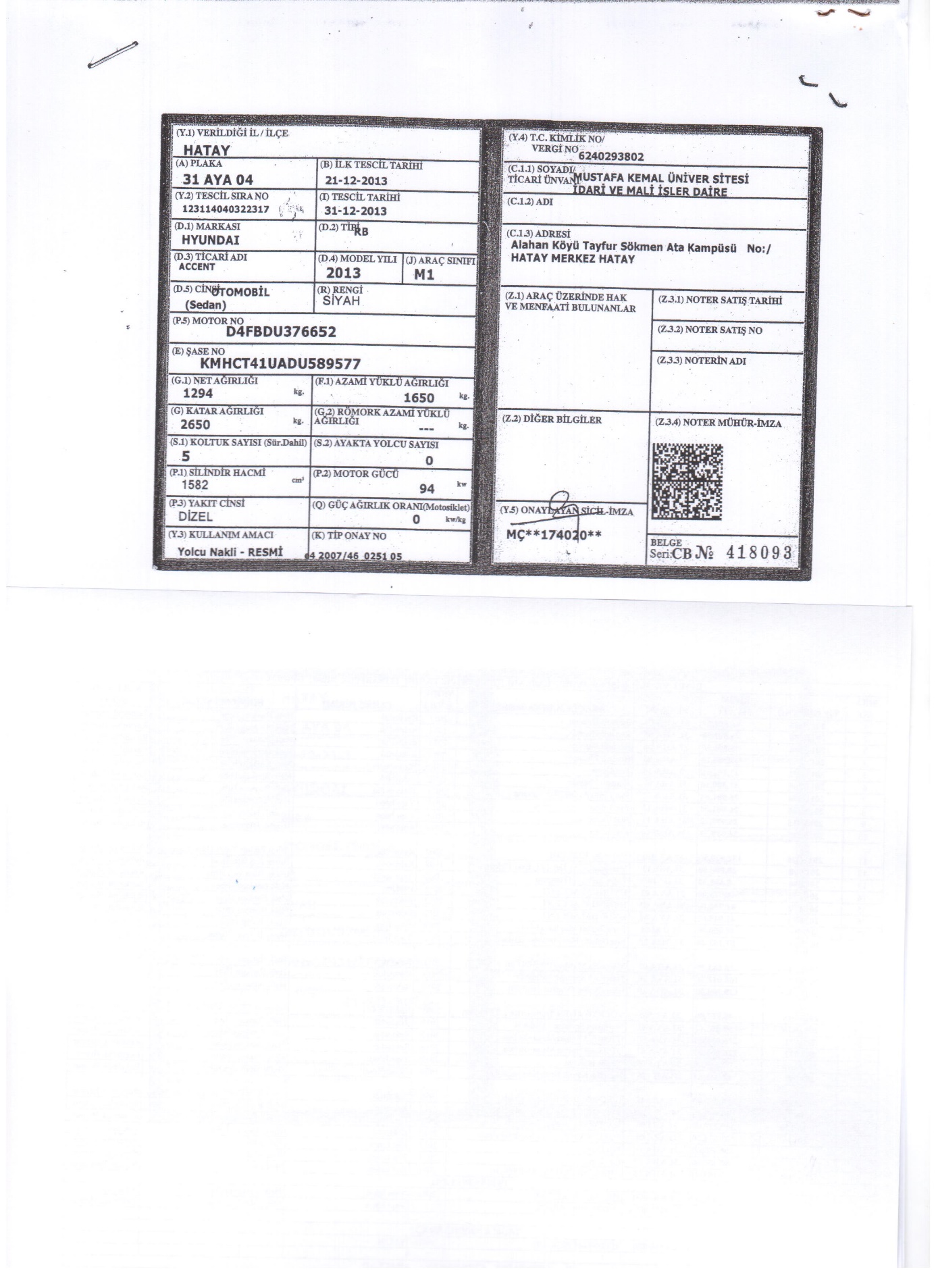 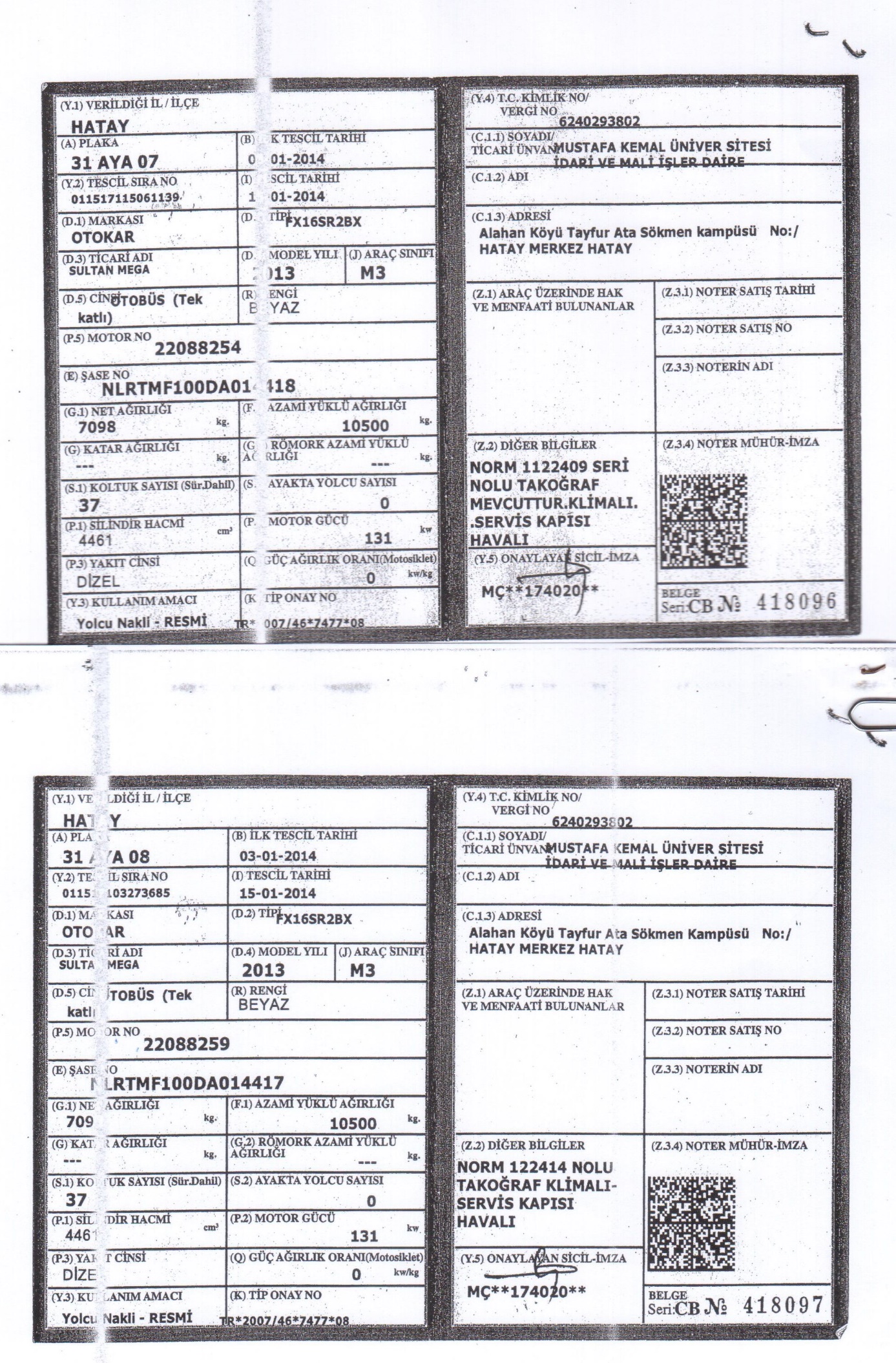 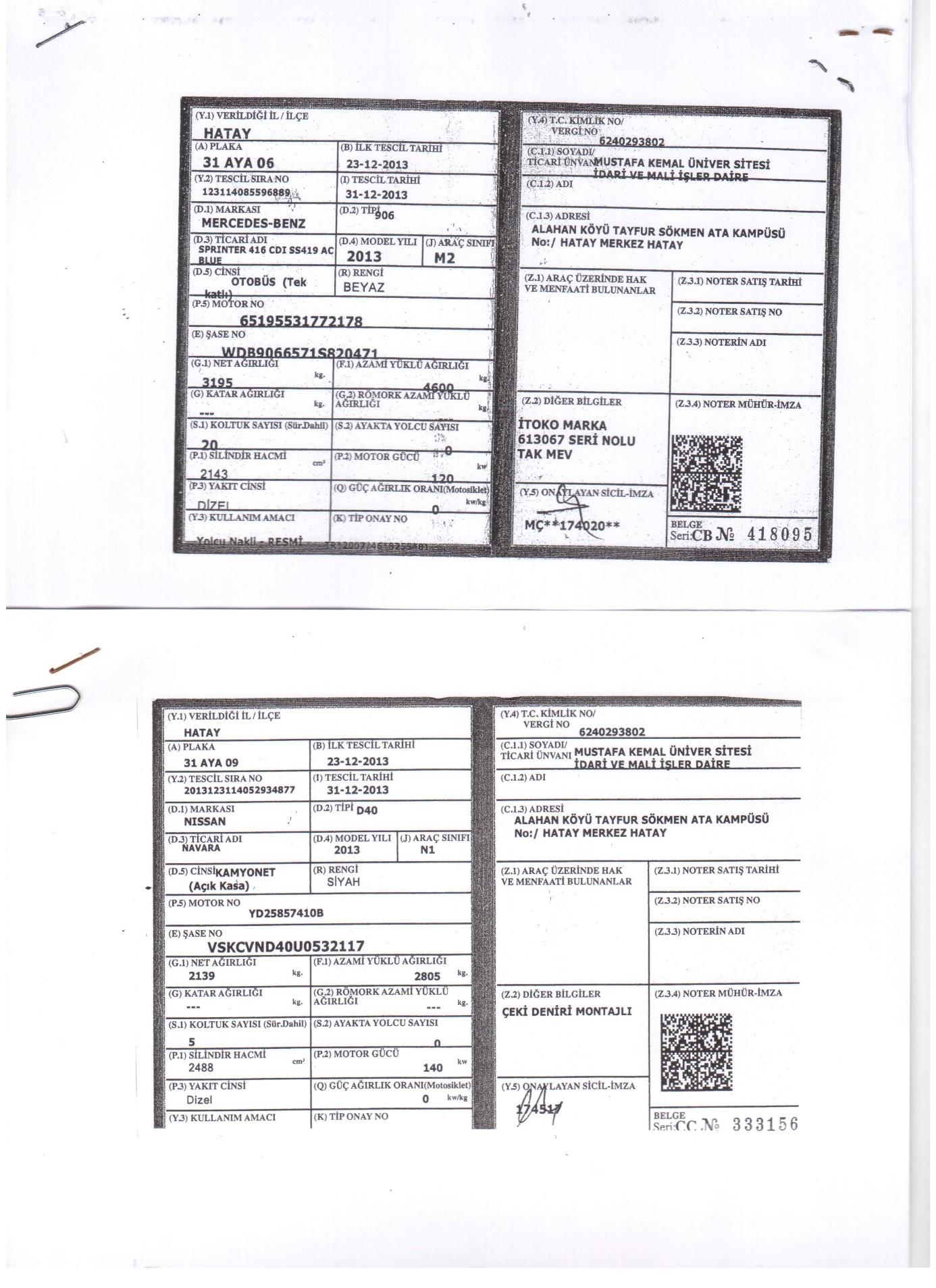 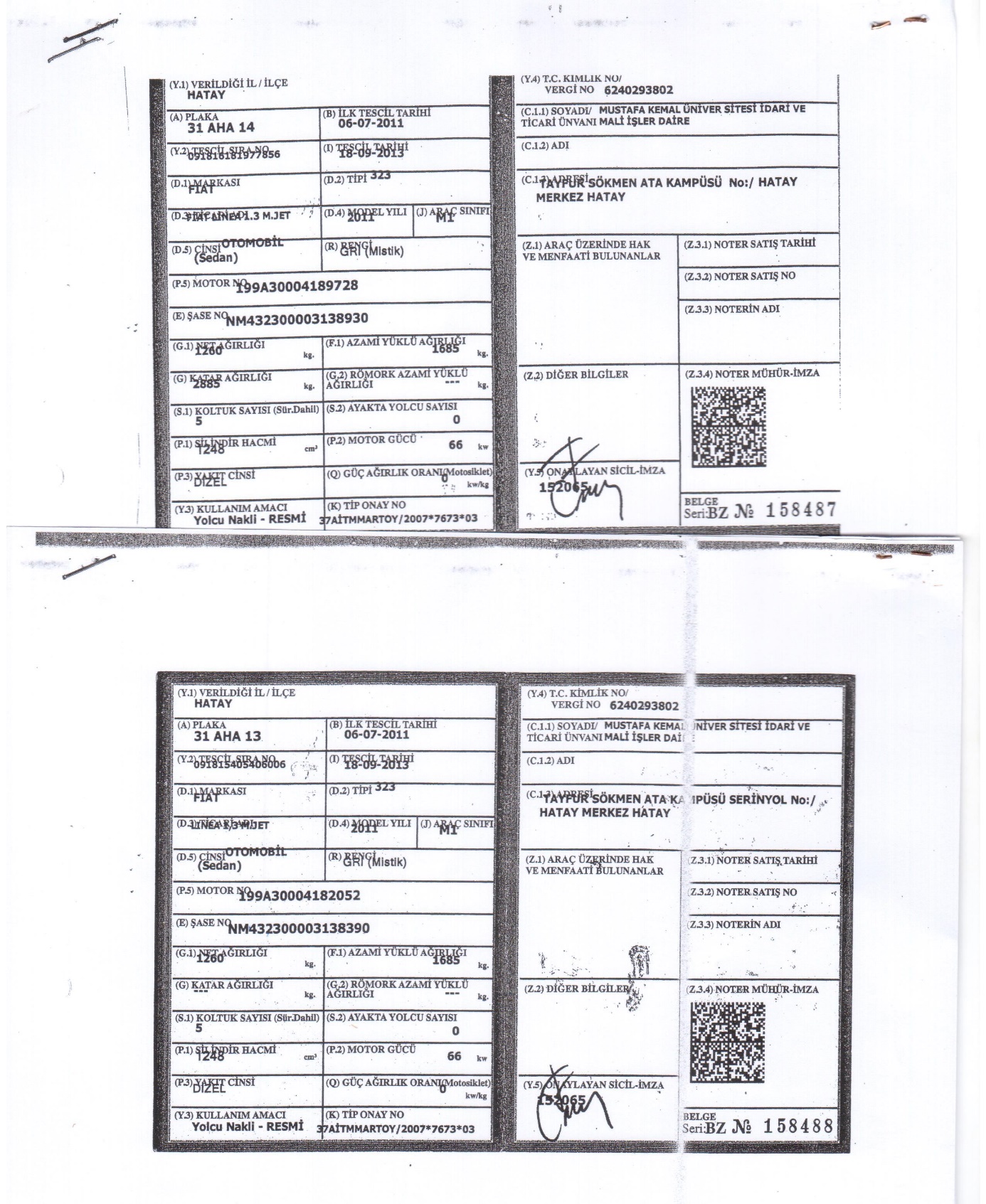 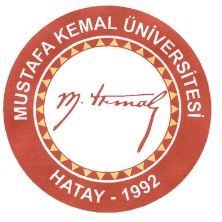 MUSTAFA KEMAL ÜNİVERSİTESİ REKTÖRLÜĞÜ     İdari ve Mali İşler Daire Başkanlığı İşletmenin kaşesiİşletmenin kaşesiSIRA NOMALIN CİNSİMALIN CİNSİMİKTARIBİRİMFİYATTUTAR131 AYA 01 PLAKALI ARACIN ZORUNLU SİGORTASI31 AYA 01 PLAKALI ARACIN ZORUNLU SİGORTASI1 YILLIK231 AYA 02 PLAKALI ARACIN ZORUNLU SİGORTASI31 AYA 02 PLAKALI ARACIN ZORUNLU SİGORTASI1 YILLIK331 AYA 03 PLAKALI ARACIN ZORUNLU SİGORTASI31 AYA 03 PLAKALI ARACIN ZORUNLU SİGORTASI1 YILLIK431 AYA 04 PLAKALI ARACIN ZORUNLU SİGORTASI31 AYA 04 PLAKALI ARACIN ZORUNLU SİGORTASI1 YILLIK531 AYA 06 PLAKALI ARACIN ZORUNLU SİGORTASI31 AYA 06 PLAKALI ARACIN ZORUNLU SİGORTASI1 YILLIK631 AYA 07 PLAKALI ARACIN ZORUNLU SİGORTASI31 AYA 07 PLAKALI ARACIN ZORUNLU SİGORTASI1 YILLIK731 AYA 08 PLAKALI ARACIN ZORUNLU SİGORTASI31 AYA 08 PLAKALI ARACIN ZORUNLU SİGORTASI1 YILLIK831 AYA 09 PLAKALI ARACIN ZORUNLU SİGORTASI31 AYA 09 PLAKALI ARACIN ZORUNLU SİGORTASI1 YILLIK931 AHA 13 PLAKALI ARACIN ZORUNLU SİGORTASI31 AHA 13 PLAKALI ARACIN ZORUNLU SİGORTASI1 YILLIK1031 AHA 14 PLAKALI ARACIN ZORUNLU SİGORTASI31 AHA 14 PLAKALI ARACIN ZORUNLU SİGORTASI1 YILLIK1131 AT 565 PLAKALI ARACIN ZORUNLU SİGORTASI31 AT 565 PLAKALI ARACIN ZORUNLU SİGORTASI1 YILLIKTOPLAM KDVGENEL TOPLAM